70 de ani de la fondarea primelor instituţii ale Academiei de Ştiinţe a Moldovei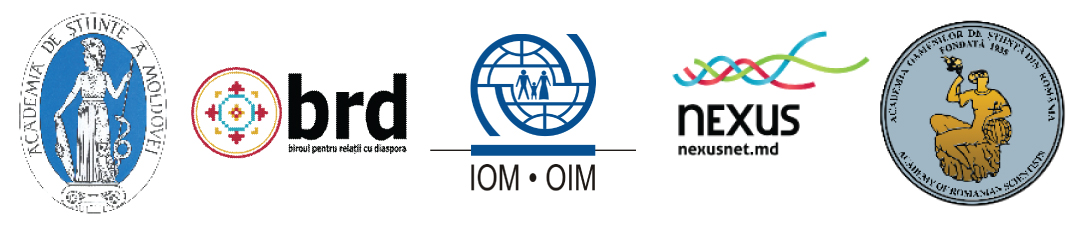 Conferinţa internaţională ştiinţifico-practică MIGRAŢIE, DIASPORĂ, DEZVOLTARE: NOI PROVOCĂRI ŞI PERSPECTIVEPROGRAMUL CONFERINŢEIJoi, 25 februarie 2016Joi, 25 februarie 2016Joi, 25 februarie 201609.00 – 9.3009.00 – 9.30Înregistrarea participanţilor9.30 – 9.409.30 – 9.40Deschiderea Conferinţei (Sala Azurie a AŞM, et.I)Mesaj de salutAcademician Gheorghe Duca, Preşedintele Academiei de Ştiinţe a Moldovei09.40 – 11.3009.40 – 11.30Sesiune în plen 11.30– 11.4511.30– 11.45Sesiune de postere (Sala Azurie a AŞM, et. I, hol)Comunitatea cetăţenilor moldoveni din Italia: prezentare statistică11.45 – 12.0011.45 – 12.00Foto de grup12.00 – 12.3012.00 – 12.30Pauză de cafea (Sala Aurie a AŞM, et.I)12.30– 14.0012.30– 14.00Secţiune de lucru I: Valorificarea potenţialului Diasporei pentru dezvoltarea Republicii Moldova (Sala Mică a AŞM, et. II)Secţiune de lucru II: Tendinţe noi ale proceselor migraţionale Expoziţie de carte: lucrări ale migranţilor moldoveni care scriu şi publică peste hotare (bir. 408 al AŞM)Secţiune de lucru III: Problemele şi perspectivele integrării migranţilor reîntorşi în Republica Moldova (bir. 109 al AŞM)14.00 – 14.3014.00 – 14.30Lansare de carte - Dossier Statistico Immigrazione 2015 (Sala Mică a AŞM, et. II)14.30 – 15.0014.30 – 15.00Sesiunea concluzivă. Adoptare recomandări (Sala Mică a AŞM, et.II)15.00 – 15.3015.00 – 15.30Pauză de cafea (Sala Aurie a AŞM, et.I)  Vineri, 26 februarie 2016Vineri, 26 februarie 2016Vineri, 26 februarie 201609.00 – 10.00Masă rotundă (bir. 109 al AŞM)Faţa invizibilă a migraţiei: Fenomenul minorilor moldoveni  neînsoţiţi Masă rotundă (bir. 109 al AŞM)Faţa invizibilă a migraţiei: Fenomenul minorilor moldoveni  neînsoţiţi 11.30 – 13.00Prelegeri publice  Universitatea Academiei de Ştiinţe a Moldovei (str. Academiei, 3/2)Prelegeri publice  Universitatea Academiei de Ştiinţe a Moldovei (str. Academiei, 3/2)